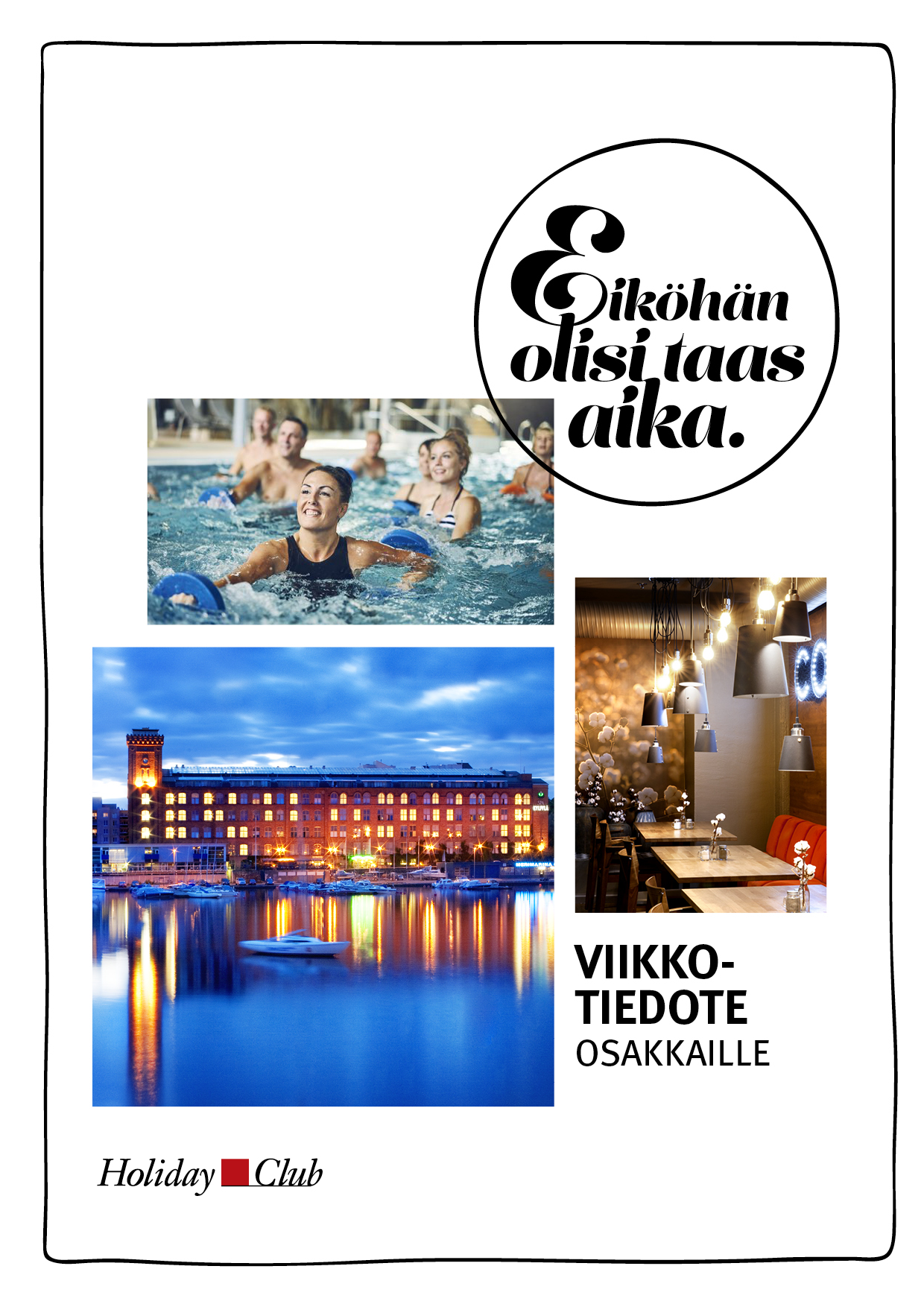   13/2020Oikeudet muutoksiin pidätetään. Holiday Club Tampereen Kylpylä, Lapinniemenranta 12, 33180 TAMPERE, puh. 0300 870 931PERJANTAI20.3.2020Lämpimästi tervetuloa Lapinniemeen! Tuloselvitys lomahuoneistoihin alkaa klo 16.00. Saat ajankohtaiset osakasedut vastaanotosta, hyvää lomaviikkoa! Vastaanotto palvelee 24 h.Vinkki: Vastaanotossa lainattavissa lautapelejä. Särkänniemen Superparkin rannekkeet alennettuun hintaan respasta, kysy lisää! Kymppikortti kylpylään osakaskortilla 110 €/aikuinen, 60 €/lapsi (lapsi 4-14 v.)Kymppikortti aamiaiselle osakaskortilla 100 €/aikuinen, 45 €/lapsi (lapsi 4-14 v.)Osakaskortilla 10% ale kaikista ravintola Cottonin uuden A’la Carte -listan annoksistaOsakaskortilla 10% ale kaikista Harmony Spa Hoito-osaston hoidoistaLAUANTAI21.3.2020Perhelauantai. Kylpylässä lapsille suunnattu rastirata klo 12-15. Suorituksista palkintoja. Allasbaarissa tarjouksia. Kylpylälippu 10€/hlö. Tervetuloa! Cottonin keittiön sydämessä toimiva puuhiiligrilli antaa annoksille vastustamattoman arominsa, käy nauttimassa! Tai pizza toimii aina! Cottonissa sekä Classic Pizzeriassa saatavilla myös gluteenittomia annoksia.  Testaa myös uusi viihtyisä cocktailbaari.Vinkki: vastaanotosta voit lainata kävelysauvat. Liike on lääkettä. Lapinniemen ympäristössä kulkee loistavia ulkoilureittejä.  Vinkki: Kajakit, sukset, retkeilyvälineet, fatbiket, potkulaudat ym. vuokraa Hiking Travel Hit  www.hikingtravelhit.fi tai puh. 050 4147197.SUNNUNTAI22.3.2020Juhlamessu klo 12 Lapinniemen kappelissa. Kappeli täyttää 20v. Tervetuloa! PERUTTU.Vinkki: lahjaksi hemmottelua ja hyvää oloa! Holiday Club -lahjakortti on helppo antaa ja ihana saada, ja vaihtoehtoja on moneen makuun. MAANANTAI23.3.2020Osakkaiden tervetulotilaisuus klo 10:00. Tule kuulemaan, mitä Tampereella voi lomaviikollaan tehdä. Tilaisuuden jälkeen arvomme aamiaiset ja nostamme tervetulomaljat. Kokoontuminen vastaanotossa.Osakaslounas klo 11:00. Tervetuloa muiden osakkaiden kanssa yhteiselle lounaalle. Ilmoittaudu mukaan tervetulotilaisuudessa. Hinta 12,50 €/hlö PERUTTUVesijumppa allasosastolla klo 12:00 30 min sekä klo 17:00 45 minTIISTAI24.3.2020Vesijumppa allasosastolla klo 12:00 30 min sekä klo 17:00 45 minVinkki: Pakkahuoneen päivätanssit ti klo 13:00-15:45, esiintyjänä Antero Ketonen Trio Liput 12 €/hlö. Maksu käteinen/Smartum-seteli. Osoite Pakkahuoneenaukio 2, Tampere. Nyssellä nro 2 pääset mukavasti! PERUTTU. KESKIVIIKKO25.3.2020Kehittyvä Tampere: opastettu bussiretki klo 13:00-15:00. Keskiviikon retki vie tutustumaan Tampereen uusiin kohteisiin: vastarannan Tampellan uuteen asuinalueeseen, Hiedanrantaan ja Lentävänniemeen, poiketaan välillä naapurikaupungin Ylöjärven puolella Siivikkalassa ja Mäkkylän alueella, nähdään rantatunneli ja tuleva KansiAreena. Kaksituntinen opastettu kiertoajelu päättyy iltapäiväkahveille kylpylään. Ilmoittaudu mukaan viimeistään  ma klo 18:00 mennessä kylpylän vastaanottoon, retki toteutetaan, mikäli sille on 8 ilmoittautunutta.  Retken hinta sisältää kiertoajelun, opastuksen, iltapäiväkahvit, 25 €/henkilö (sis. alv 24%). PERUTTU.Vesijumppa allasosastolla klo 12:00 30 min sekä klo 17:00 45 minTORSTAI26.3.2020Vesijumppa allasosastolla klo 12:00 30 min sekä klo 17:00 45 minVinkki: Mitä tuliaiseksi? Lapinniemessä leivotaan maukasta hedelmäleipää, kysy ja tilaa suoraan ravintola Cottonista.PERJANTAI27.3.2020Huoneistojen luovutus: Kylpylärakennuksen huoneistoissa klo 11.00 ja Kimalluksessa klo 10.00. Turvallista kotimatkaa ja tervetuloa uudelleen!   HYVÄ TIETÄÄ:Holiday Club viikko-osakkaana olet oikeutettu osakasetuihin. Kohdekohtaisista eduista saat tietoa paikan päältä. Etuja hyödyntääkseen tulee esittää Holiday Club –osakaskortti tai mobiiliosakaskortti.Yhtiövastike kattaa kokonaisvuodepaikkamäärästä aiheutuvat kulut. Lisäpyyhkeistä, -kylpytakeista tai -liinavaatteista peritään erillinen maksu. Huonelaskun vakuudeksi tarvitaan pankki/luottokortti, (ei Visa Electron).0-3 -vuotiaan matkasänky on maksuton ennakkoon tilattuna omalle viikolleen saapuville osakkaille sekä RCI-vaihtajille.Muistathan ilmoittaa lemmikin mukanaolosta ennakkoon! Lemmikkieläinmaksu 35 €/viipymä.Lisätarviketilaukset viimeistään 3 vrk ennen lomaviikon alkua.Huoneiston avainkortti kannattaa säilyttää erillään kännykästä.Aulassa on ilmainen langaton internetyhteys.Kiinteistöyhtiöiden huoneistoissa on taulutelevisio ja DVD –laite kaikissa huoneistoissa. Maksukanavia varten on hankittava itse laitteisiin sopiva kaapelikortti. Lisätietoja osoitteesta: www.elisa.fiVoit kääntää sanomalehtesi lomaviikoksi Lapinniemeen,osoite: Holiday Club Tampereen kylpylä, Lapinniemenranta 12, 33180 TAMPERE. Ilmoitathan tullessasi vastaanottoon, minkä lehden olet tilannut.Rentouttavia ja hauskoja lomahetkiä!Toivottaa, KIINTEISTÖ OY LAPINNIEMI I-XIII, OY LAPINNIEMI XIV-XIX ja OY NÄSIJÄRVEN KIMALLUS HallitusTÄRKEÄÄ:Holiday CLub POINTS-jäsen, olethan muistanut varata etukäteen ensi vuoden oman viikkosi, mikäli aiot käyttää sen itse. HC POINTS +358 (0) 9 693 79177.KOHTEESSA SAATAVILLALasten leikkihuone kylpyläraken-nuksen 2. kerros.Pyykkihuone 4. kerros, A-portaan hissin vieressä. Avain vastaanotosta. HUOMIOITHAN:Muista palauttaa matkatavarakärryt takaisin aulaan aina käytön jälkeen.Loman päättyessä: Pyydämme pesemään astiat ja laittamaan ne oikeille paikoilleen kaappiin. Asettamaan käytetyt liinavaatteet, pyyhkeet ja kylpytakit WC:n tai pesuhuoneen lattialle kasalle (ei lattiakaivon päälle). Viemään roskat huoneistosta jäteastioihin B tai C portaiden luona.Palauttamaan huoneiston avainkorttinne joko vastaanottoon tai pysäköintihallin punaiseen postilaatikkoon. OSAKASINFOTervetuloa tutustumaan Holiday Club viikko-osakkeen tarjoamiin mahdollisuuksiin sekä kuulemaan Holiday Clubin ja viikko-osakelomailun uusimmat kuulumiset kahvikupposen äärelle. Teihin otetaan yhteyttä sopivan info-ajan varaamiseksi. Teemme parhaamme, jotta sinä ja perheesi nauttisitte paremmista lomista nyt ja tulevaisuudessa. Osakasinfo on avoinna ti, pe ja la 10:00-17:00 sekä ke ja to 14:00-20:00. Kysy infoaikaa torstaihin mennessä, puh. 030 686 8140. Nähdään Eurooppatorilla!KYLPYLÄAvoinna päivittäin 8:00-20:30.Vesijumpat sisältyvät kylpylälipun hintaan. Perheen vesipedoille allasvalvojalta lötköpötköt, sukellusrenkaat ja uimalasit. Arvoesineille/avaimille on lukolliset lokerot ennen suihkutiloja. Huom. eläkeläiskortilla ma-to koko päivän ja pe klo 12 asti 10 €/kerta.HARMONY SPA HOITO-OSASTOHemmottelua ja hyvää oloa hoidoista. Suosittelemme varaamaan hoidot ennen lomaa. Varaa suoraan netistä www.holidayclubresorts.com/fi/kohteet/tampereen-kylpyla/kylpyla-ja-hoidot/harmony-spa/  tai 
puh. 0300 870 930, sähköpostihoidot.tampere@holidayclub.fi. Hoito-osaston yhteydessä myös myynnissä laadukkaita hoito-tuotteita, käy tutustumassa.RAVINTOLA COTTONAvoinna ma-pe 11-22, la 12-22, su suljettu. Tutustu uusittuun A’la Carteen Aamiainen tarjolla la-su 7:30-10:30, ma-pe 6:30-10Lounasbuffet  ma-pe 11-14 ja la 12-15 CLASSIC PIZZA RESTAURANTAvoinna ma-pe 17-22, la-su 11-22. Tule maistamaan maan kuuluja pizzoja. Take away -tilaukset puh. 0300 870 932.OSAKASLOUNGEAvoinna aikuisille aamusta klo 22:00 asti. Sieltä löydät mm. tietokoneen, lehtiä ja vinkkejä Tampereen kulttuuritarjonnasta. Kylpylärakennuksen 2. kerroksessa.POWERHOUSE GYMKuntosali aikuisille monipuoliseen harjoitteluun. Osakaskortilla yhden viikon henk.koht. käyttöoikeus 15 €/hlö.R-KIOSKIPalvelee vastaanoton yhteydessä, avoinna 24 h. GANT SHOPMyynnissä mm. GANT -tekstiilejä, pyyhkeitä ja vaatteita. Palvelee vastaanoton yhteydessä R-Kioskin takana.KIROPRATIKKOAlpha Club -Dr. Timo hoitaa kokouskeskuksen 2.kerroksessa, ma, ti ja ke ajanvarauksella, puh. 040 501 2248. Osakkaille ja heidän vierailleen (toistohoidot) lomaviikolla alennuksella. Kertahoito 50 €.                      MENOVINKITTampereen kaupungin matkailuneuvonta, Visit Tampere, palvelee 03 5353 6800 (ark. 10-15),visittampere@visittampere.fi tai katso netissä osoitteessa www.visittampere.fiKaupungin bussi, TKL:n linja nro 2 kulkee Lapinniemestä. Katso aikataulu netissä https://aikataulut.tampere.fi/